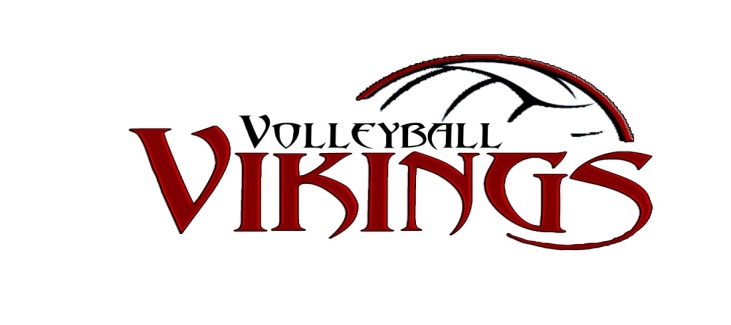 VIKINGS VOLLEYBALL BOARD MEETING – August 29, 2016Board Members in Attendance:Jan Bernier, Director (E)Gina Dufeck, Volunteer/Fundraising (O)Michelle Kent, Secretary (E)Pam Gladitsch, Web Site Coordinator (E)Scott Hadrava, Assistant Director (O)Micki Husnik, Treasurer (O)Karen Johnson, Uniform/Merchandiser (E)Mike Selbitschka, Volleyball AdvisorRick Weispfennig, Community Sports Director (E)Guest:  Todd Larson from Team GeniusDemo of electronic scoring for tryoutsWeb application Define assessmentCriteriaPlayer age groupsWeighted criteriaDirect integration with Sport Engine Site (one-way at this time)Sort by scoreEmail blasts (option)TryoutsSign-in electronically on day of tryoutsVolunteers neededCostLicense (single tryout = $3/player)Incorporate cost into tryout feesMandi motioned and Micki secondedNo objectionsMotion passedVolunteer Coordintor – Mandi BombardNeed 2 parents to line judge at the B-Squad Home gamesStarts at 5:30 pmCredit toward 2016-2017 JO SeasonFundraising Coordinator – Gina DufeckAssistant Director – Scott HadravaNothing to report.Coaching Sports Director - vacantCommunity Sports Director – Rick WeispfennigInsurance – NCR – totally coveredExtra insurance clause (practice and tournaments)Need to update formSend to Pam to post in documentsDirector – Jan BernierReviewed By-lawsBoard elections will move to AugustDirector – JanPam motioned – Micki secondedAll approvedSports Director – RickMicki motioned – Mandi secondedAll approvedVolunteer/Fundraising – Mandi for Volunteer and Ginal for FundraisingSeparate roles – too much for each Both will help with Vikings Classic TournamentMicki motioned – Pam secondedAll approvedWebsite Coordinator – PamMickie motioned – Mandi secondedAll approvedApproved July minutesCoaches - potentialCassie Cosgrove contacted Jan – would like to assist coachTeams17 (1) – Abby16 (1) – 15 (2) – Bob 14 (1) – Brenda13 (1) – Tammy12 (3) – Mike, Fran/Cassie, and _______NCR – need to register Home tournamentMarch 25 and 26 - $110JO Signup will be Monday, October 17 from 6 – 8:30 pm at the Middle SchoolTryouts will be October 30 and November 13Parent’s Night – November 21December will be Xplode training1st Practice the week of January 1, 2017Community EdMondays – six weeks4 teams (12 kids)CriteriaDrills (provided by Mike and other coaches)Mickie to talk with Joan regarding feesScheduling- Deb Robinson Not in attendance.Secretary – Michelle KentNothing to report.Treasurer – Micki HusnikReconciledNew Bank account (July – June)Need approval to pay out $50 referral bonusBalancePaid 2016 gym timeVikings 2017 Classic45 kids attended the Gustavus ClinicOrdered Square to accept credit cards for JO RegistrationUniform Coordinator – Karen JohnsonMerchandise Coordinator – Shannon SchmelingVolleyball Advisor – Mike SelbitschkaWebsite Coordinator – Pam GladitschUpdating new web pageReview the dates – let Pam know if anything needs to be changedOTHER:Next meeting September 19:    6:30 at Legion. Call and schedule room.    Meeting adjourned.  